1	BackgroundThe World Health Organization declared Coronavirus (COVID-19) a global pandemic on 11 March 2020. This paper provides Board members with assurance on communications activity to keep staff, patients and public well informed of the fast moving situation.2	Current activityThe Communications department has prioritised workload into key areas to focus solely on Coronavirus (COVID-19) communications and ensure dissemination of local and national messaging:2.1	Staff communicationsDedicated Covid-19 Hub set up on Staffnet (staff intranet) with clear signposting from home page. The Covid-19 main page hosts information for all staff, there is also a separate Clinical Information page and a page for all bulletins and updates, which includes Chief Executive emails and Cabinet Secretary letters. Link to NHS Inform information for professionalsRegular updates to Covid-19 Hub.New distribution list set up incorporating the ‘allstaff’ email group and Non-Executive Directors’ Golden Jubilee email accounts.Daily Update email with local and national updates sent out to new distribution list ASAP after the national update.Staff Bulletins as required.Chief Executive emails to all staff as required.Lines on service changes (hospital and hotel).Point of contact for staff questions.Creation of videos for putting on (donning) and removing (doffing) Personal Protective Equipment. Creation and distribution of a range of posters.2.2	Patient informationNational messaging.Local messaging.Soft launch of new Golden Jubilee National Hospital website: https://hospital.nhsgoldenjubilee.co.uk/Cancellation letters.Scottish Adult Congenital Cardiac Service (SACCS) information.Scottish National Advanced Heart Failure Service (SNAHFS) information. Cardiology information.2.3	Public informationNational messaging.Local messaging.Point of contact for public questions.Responding to emails/social media posts.Creation of posters/banner stands for display at entrances.Service changes (e-bulletin, and social media).Hotel lines and correspondence (closure of Centre for Health and Wellbeing/supporting NHS only).2.4	MediaEnquiries about staff/patient infections and services updates.Press releases issued about service changes.2.5	OtherStrategic resilience calls and meetingsDaily Cross Divisional Management Team meetingBi-weekly Corporate Division meetingWeekly national communications conference call (every Friday)3	Recommendation	The Board is asked to discuss and note the content of this report.Sandie ScottHead of Communications, Marketing and Engagement24 March 2020	(Christine McGuinness, Communications Manager)Board Meeting:26 March 2020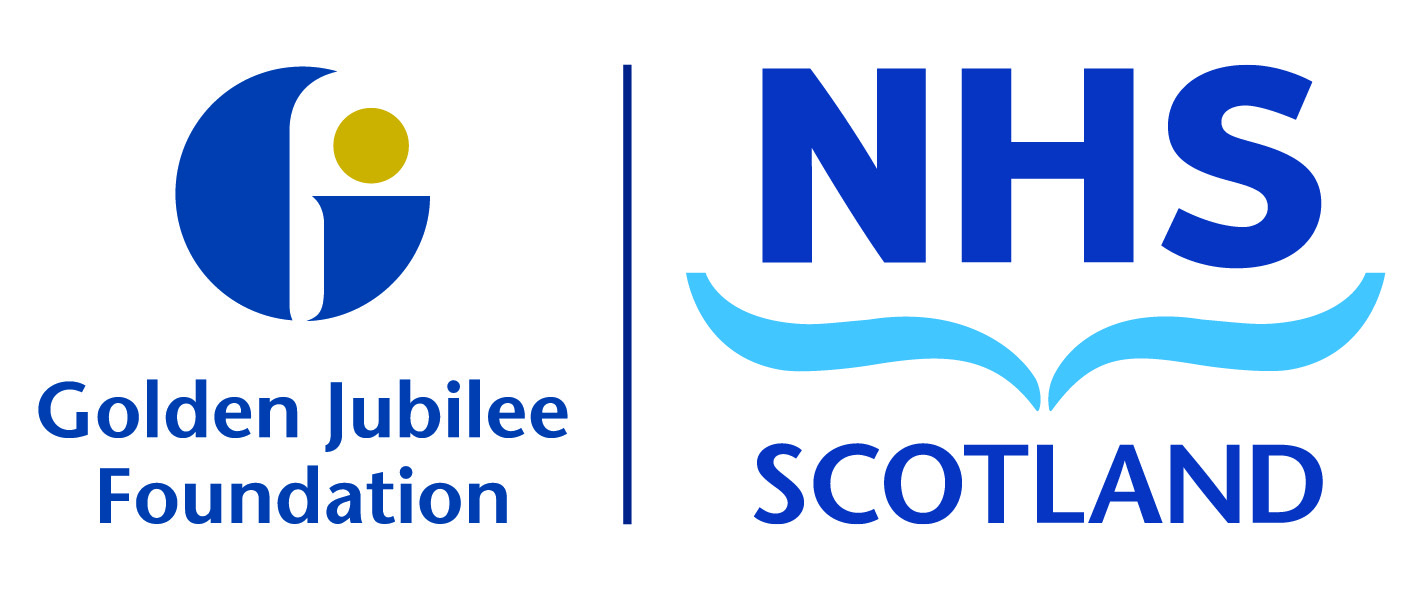 Subject:Coronavirus (COVID-19) CommunicationsRecommendation:	Board members are asked to:Board members are asked to: